Устный журнал «Символы родной страны»Цель:  формирование у учащихся чувства любви к своей Родине.Задачи:- актуализировать и расширять знания о  государственной символике;- способствовать формированию бережного отношения к культурно-историческим традициям страны;- создавать эмоционально положительную основу для развития патриотических чувств: любви и преданности Родине.Оборудование: карта Беларуси, карта мира, картинки с символами Беларуси (зубр, василек, аист), герб РБ и 6 областей, плакаты «Моя Беларусь», ножницы, бумага, цветные карандаши.Ход мероприятия1. Организационная часть.Воспитатель:   У каждого человека есть  Родина – это родная земля, дом, цветы, мама… Родина объединяет всех людей, живущих в одной стране, они говорят на одном языке, отмечают общие праздники. У нас с вами тоже есть Родина, где мы родились и выросли, с прекрасным именем «Беларусь».Давайте мы, сейчас составим это слово из букв. (Дети составляют из букв  название страны).2. Основной этап.Воспитатель: Именно о нашей  родине, и о её символике  сегодня и пойдёт речь на нашем мероприятии  «Символы родной страны», которое пройдёт в форме устного журнала. Первая страничка называется  «На карте мира есть страна».*Пальчиковая гимнастика «Моя страна».Воспитатель: Сначала  мы с вами немного разомнёмся! Повторяйте все движения за мной.
Посмотрю на карту я: (Вытягивают вперед прямые ладони, смотрят)
Вот белорусская земля.
Есть луга здесь и поля,
Реки, озёра и леса! (Загибают пальчики, начиная с большого)
Я люблю Беларусь тебя! (Крепко сжимают ладошки в замок)
Ты же Родина моя! (Прикладывают руки к груди)* Дидактическая игра « Собери пазл «Моя страна».Воспитатель: Какие вы умнички! А теперь давайте мы все подойдем к нашей карте Беларуси! Беларусь, какое красивое и светлое имя у нашей страны. Говорят, что своё название она получила от красоты окружающей природы, от большого количества снега, который у нас выпадает зимой, от преобладания белого цвета в одежде белорусов, от того, что люди, которые здесь живут светловолосые и светлоглазые.На карте мира сложно отыскать нашу страну, она кажется очень маленькой.(Воспитатель показывает на карте мира РБ)  Воспитатель:На карте мира не найдешьТот дом, в котором ты живешь.И даже улицы роднойТы не найдешь на карте той,Но мы всегда с тобой найдемСвою страну, наш общий дом.Карта Беларуси напоминает кленовый листок и разделена на 6 областей. Самая главная область – Минская. А есть еще Брестская, Витебская, Гродненская, Гомельская и Могилевская. Только вот незадача – все области перепутались. Давайте  отыщем каждой своё место.  (Дети складывают карту РБ). Вторая страничка « Герб моей страны », она познакомит нас с одним из символов нашей родины – Гербом.*Беседа про герб Беларуси.Воспитатель:Вот герб и флаг — земли сиянье.
Вся жизнь народа в них отражена:
Венок колосьев, клевер луга
И голубые цветки льна…Весь шар земной в колосьях слился,
И солнце яркое сияет над землей.
Народ родной для всех народов
Дарит желанный мир и сладостный покой.Воспитатель: Обратите внимание на герб Беларуси. В его центре расположена  карта нашей страны. Чем она освещена? (восходящими лучами солнца). Земной шар обозначает, что наша Республика – одно из государств мира. Как вы думаете, что обозначает звезда? (Обозначает победу) А что обрамляет наш герб? Венок из спелых колосьев ржи, обвит красно-зеленой лентой, с одной переплетен розовыми цветами клевера, с другой – голубыми цветами льна.*Лото  « Найди подобное».Воспитатель: Мы с вами сказали, что в Беларуси 6 областей и каждая область имеет свой герб. Смотрите, какие они все разные, красивые и у каждого есть свой дом, давайте разложим их по местам. ( На карте РБ обозначены контуры герба каждой области, отдельно подготовлены ламинированные, которым надо найти идентичные.)Воспитатель:  Молодцы, дети, карту вы собрали верно, каждый герб положили на  своё место, теперь пришла пора узнать ещё об одном символе нашей стране. Новая страничка  под названием  «Гордо реет наш флаг белорусский».*Ознакомительная информация о флаге Республики Беларусь.   Воспитатель: Наш флаг имеет три цвета: красный, зеленый и белый. Красный цвет с древнейших времен служит знаком Солнца, символизирует братство, борьбу за правое дело. Зеленый цвет – это цвет Природы, цвет полей и лесов, которые издавна занимали основную часть нашей страны. Белый цвет- это, прежде всего, цвет свободы. Недаром считают, что название нашей страны – Беларусь - связано с неугасимой волей народа к свободе.Флаг бывает разный,
Но мне всего милей
Бело - зелёно - красный
Флаг Родины моей.   Красный, белый и зелёный...
Цвет для нас - родной, знакомый,
Трёхцветный наш, любимый флаг,
Беларуси гордой стяг!*Контурная аппликация  «Флаг Беларуси» .Воспитатель: Давайте вместе выложим наш флаг из геометрических фигур (воспитатель показывает детям флаг Беларуси и предлагает выложить флаг Беларуси из геометрических фигур).Последняя страничка журнала «Родные сердцу».*Беседа о символах Беларуси.Воспитатель: Помимо герба, флага, гимна у нас есть особые символы  – это такие как зубр, аист, василёк, которые очень дороги всем белорусам.В тишине безлюдных мест
Зубр плоды деревьев ест.
Рос он добрым с детских лет,
И врагов у зубра нет.Зубр представляет собой силу и стойкость белорусского народа, который прошёл через многое ради своего самосознания и национальности.А душевность, гостеприимство, скромность, дружелюбие и надежность, лучшие качества белорусов символизирует василёк.*Речевая разминка «Василёк».Воспитатель: Давайте вместе  охарактеризуем цветок - василёк. Ребята, повторяйте за мной громко и выразительно!Ек-ек-ек-ек  вот  красавец василек –
Ок-ок-ок-ок  Гордый полевой цветок!
Ой-ой-ой-ой  С голубой резной короной,
На-на-на-на  Как король, но нет там трона!Воспитатель: Символом национальной чистоты и возрождения страны стал аист, поэтому нашу землю так и называют – земля  под белыми крыльями. И каждый знает, что аист – символ родной Беларуси.Аист может спать в полёте До пятнадцати минут. Это вам не в самолётеВ мягком креслице вздремнуть. Он летит под облаками,И под крыльями странаС разноцветными лугами, Как на блюдечке видна. Он свернуть не может с курса – Верно движется вперёд. Настоящее искусство Продолжать во сне полёт!Воспитатель: Все птицы умеют петь, а как вы думаете, ребята, аисты умеют петь?Дети: Нет, не умеют. *Игровое упражнение «Стучат аисты клювами».Воспитатель: Правильно аисты только могут стучать клювом. Вот в моей корзинке две палочки, я ими буду стучать, и вы возьмите две палочки, давайте вместе постучим, изобразим стук клювами, как это делают настоящие аисты.* Физкультурная минутка  «Аист».Воспитатель: А сейчас давайте встанем и разомнёмся.-Аист, аист, длинноногий,Покажи домой дорогу.Аист отвечает:-Топай правою ногой,Топай левою ногой.Снова - правою ногой,Снова - левою ногой,После - правою ногой,После - левою ногой,Вот тогда придешь домой.(Дети  выполняют движения по тексту.)Воспитатель: Замечательно, мы отдохнули, а теперь садимся на свои места. Смотрите, пока мы с вами топали, к нам прилетел вот какой аист (показ образца).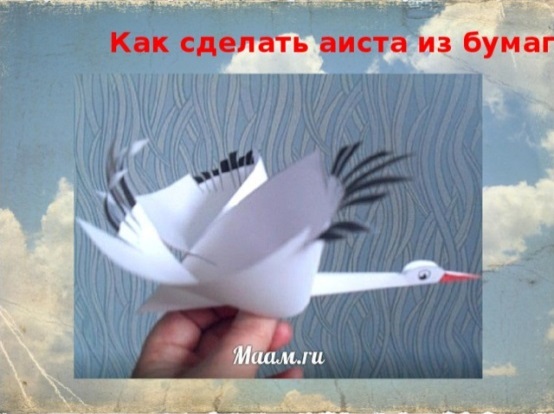 Длинноклювый, голенастыйПрилетел к нам белый аист,Выбрал место он повыше,Свил гнездо на нашей крыше.Давайте мы с вами, то же попробуем сделать такого же аиста. *Самостоятельная деятельность детей.Показ последовательности выполнения работы: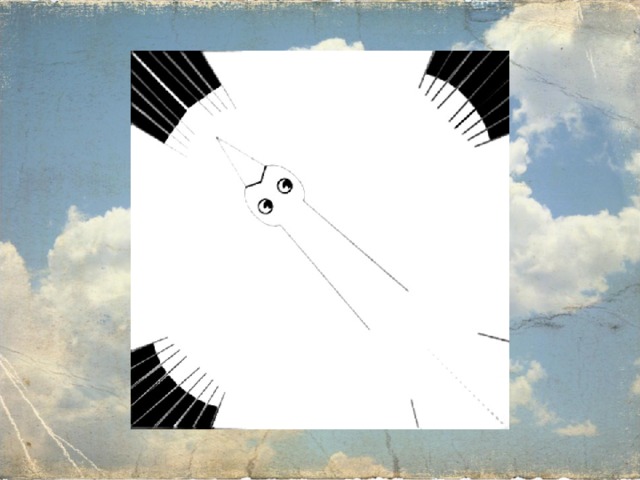 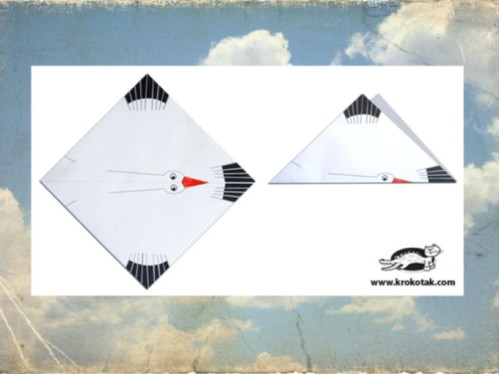 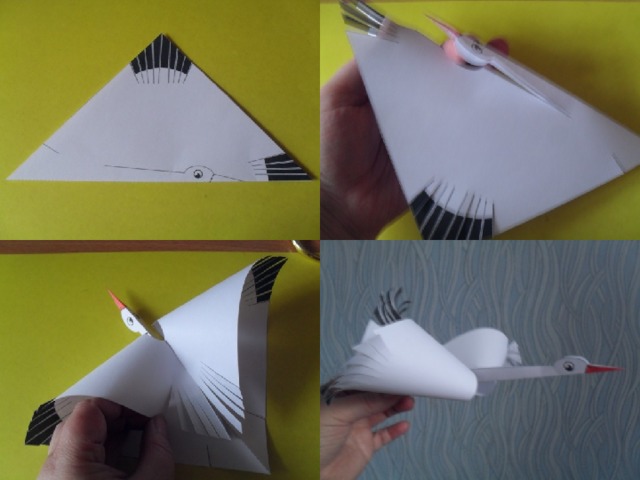 3.Подведение итогов.Воспитатель: Какие вы молодцы, ребята! Все постарались, и у вас получились очень красивые аисты. Посмотрите на них, полюбуйтесь и представьте, что через некоторое время ваши аисты вылетят из гнезда, полетят по свету и принесут кому-то мир, добро и счастье. Так вы своими руками сотворили мир и добро на земле.Но вот, ребята, и подошло к концу наше занятие.И напоследок я хочу сказать,Что Родина - это вторая мать.Ее не выбирают и не губят,А просто берегут и любят.Родина начинается на пороге твоего дома. Она огромна и прекрасна. И у каждого она одна, как мама. Родиной надо гордиться, любить ее глубоко и нежно, заботиться о ней.